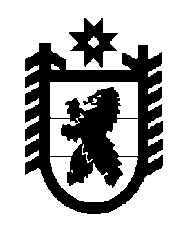 Российская Федерация Республика Карелия    РАСПОРЯЖЕНИЕГЛАВЫ РЕСПУБЛИКИ КАРЕЛИЯВ соответствии с Законом Республики Карелия от 31 декабря 
1999 года № 386-ЗРК «О премиях Республики Карелия в области культуры, искусства и литературы», постановлением Председателя Правительства Республики Карелия от 16 июля 2001 года № 175 
«О премиях Республики Карелия в области культуры, искусства и литературы» и на основании результатов конкурса по присуждению премий Республики Карелия в области культуры, искусства и литературы:1. За высокие достижения в области культуры присудить премию Республики Карелия в 2016 году Сергееву Сергею Пантелеймоновичу, хранителю фондов декоративно-прикладного искусства бюджетного учреждения «Музей изобразительных искусств Республики Карелия», за научный каталог «Традиционное народное искусство Карелии».2. За высокие достижения в области искусства присудить премию Республики Карелия в 2016 году актерскому ансамблю бюджетного учреждения «Театр кукол Республики Карелия»: заслуженной артистке Российской Федерации Бирюковой Любови Алексеевне, заслуженному артисту Республики Карелия Будникову Дмитрию Геннадьевичу, заслуженной артистке Республики Карелия Мацкевич Татьяне Юрьевне, Тимонину Владиславу Борисовичу, Верещагину Антону Васильевичу – 
за спектакль «Железо».3. За высокие достижения в области литературы присудить премию Республики Карелия в 2016 году Новикову Дмитрию Геннадьевичу, писателю, за книгу рассказов «В сетях твоих» и повесть «Муки-муки».          Глава Республики  Карелия                                                               А.П. Худилайненг. Петрозаводск14 июня 2016 года№ 228-р